Вопрос №1. 2 балла.Футболка стоила 600 рублей. После повышения цены она стала стоить 660 рублей. На сколько процентов была повышена цена на футболку?20%30%10%40%Правильный ответ отсутствует.Вопрос №2. 4 балла.Поезд из пункта  А  в пункт В шел со скоростью 60 км/ч, а возвращается со скоростью на 20 км/ч  меньше.  Найдите среднюю  скорость поезда?48 км/ч24 км/ч80 км/ч50 км/чПравильный ответ отсутствует.Вопрос №3. 3 балла.Кусок мыла имеет форму параллелепипеда. После семи стирок длина, ширина и толщина куска мыла уменьшилась вдвое. На  сколько таких же стирок хватит оставшегося мыла?2 стирки1 стирку8 стирок5 стирокПравильный ответ отсутствует.Вопрос №4. 5 баллов.Сравните числа    и     .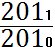 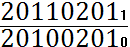 Сравнить невозможно  и Вопрос №5. 4 балла.Сколько трехзначных чисел можно составить из цифр 0, 3, 5 при условии, что цифры могут повторяться.9618244.Вопрос №6. 6  баллов.Яблоко и апельсин вместе весят столько же, сколько груша и персик. Яблоко вместе с грушей весят меньше, чем апельсин с персиком, а груша вместе с  апельсином весят меньше, чем яблоко с персиком. Какой из фруктов самый тяжелый?ПерсикГрушаЯблокоАпельсинНевозможно определить.Вопрос №7. 6 баллов.Решите уравнение: .Корней нет2010201120012000.Вопрос №8. 10 баллов.Электронные часы показывают время от 00.00.00  до 23.59.59 . Сколько времени в течение суток на табло часов горят ровно три цифры 7?12 секунд36 секунд72 секунды144 секундыПравильный ответ отсутствует.